MIRIAM COLLEGE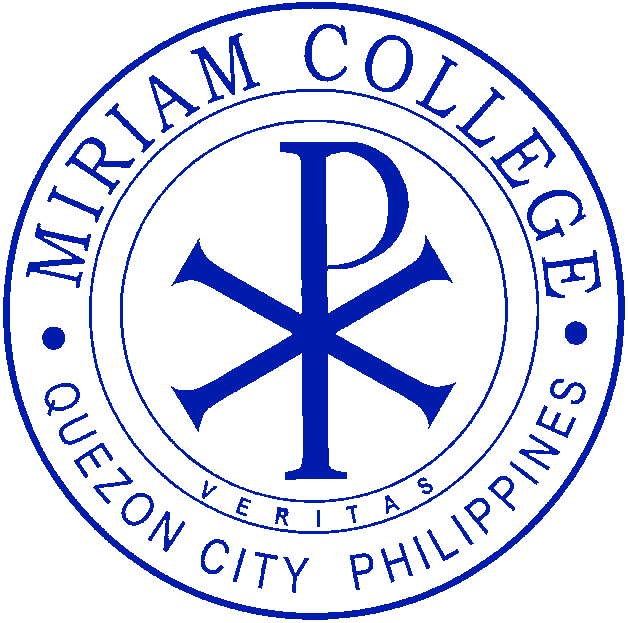 College of Arts and SciencesDepartment of EnvironmentSecond Semester, School Year 2019-2020COURSE OUTLINE and LEARNING PLAN  COURSE CONTENT Note: The cases for discussion indicated on the outline may be changed.Rubric of class participationRubric of case analysis and discussionRubric of group work/presentationPrepared by: Phares P. Parayno, Ph.D.Date: 21 January 2020Approved by: Donna Paz T. Reyes, Ph.D.Date:____________________Noted by: Ma. Margarita Alvina-Acosta, Ph.D.Date:____________________Course NameCourse NameEnvironmental ManagementEnvironmental ManagementEnvironmental ManagementEnvironmental ManagementCourse CodeES 238 / 354Course Credits3 UnitsContact Hours / WeekT | Hours  6:00 PM – 9 PMCourse DescriptionCourse DescriptionManagers have to confront various demands from the government, the industry, and public to improve their environmental performance. Addressing these demands could lead to actions by managers that can conflict with the traditional imperative of value creation for shareholders of a company. The most important question, then, for a manager is how to balance social and political demands to protect the environment and the pressure to deliver excellent returns to shareholders. This course examines varying management responses to demands for environmental improvement ranging from regulatory compliance to environmental management strategies beyond compliance. These are investigated from the vantage points of the firm, the industry, and the society.This course focuses on the challenges faced by companies in changing their practices and strategies for competition as they respond to the pressures placed on them by environmental issues. After taking the course, students will have the tools and skills to be able to promote a favorable policy environment that will encourage participation of companies in improving environmental performance. To accomplish this, the course is organized into five parts: (1) introduction; (2) drivers of corporate environmental management; (3) integrating environment and business; (4) strategic environmental management; and (5) future of environmental management.Managers have to confront various demands from the government, the industry, and public to improve their environmental performance. Addressing these demands could lead to actions by managers that can conflict with the traditional imperative of value creation for shareholders of a company. The most important question, then, for a manager is how to balance social and political demands to protect the environment and the pressure to deliver excellent returns to shareholders. This course examines varying management responses to demands for environmental improvement ranging from regulatory compliance to environmental management strategies beyond compliance. These are investigated from the vantage points of the firm, the industry, and the society.This course focuses on the challenges faced by companies in changing their practices and strategies for competition as they respond to the pressures placed on them by environmental issues. After taking the course, students will have the tools and skills to be able to promote a favorable policy environment that will encourage participation of companies in improving environmental performance. To accomplish this, the course is organized into five parts: (1) introduction; (2) drivers of corporate environmental management; (3) integrating environment and business; (4) strategic environmental management; and (5) future of environmental management.Managers have to confront various demands from the government, the industry, and public to improve their environmental performance. Addressing these demands could lead to actions by managers that can conflict with the traditional imperative of value creation for shareholders of a company. The most important question, then, for a manager is how to balance social and political demands to protect the environment and the pressure to deliver excellent returns to shareholders. This course examines varying management responses to demands for environmental improvement ranging from regulatory compliance to environmental management strategies beyond compliance. These are investigated from the vantage points of the firm, the industry, and the society.This course focuses on the challenges faced by companies in changing their practices and strategies for competition as they respond to the pressures placed on them by environmental issues. After taking the course, students will have the tools and skills to be able to promote a favorable policy environment that will encourage participation of companies in improving environmental performance. To accomplish this, the course is organized into five parts: (1) introduction; (2) drivers of corporate environmental management; (3) integrating environment and business; (4) strategic environmental management; and (5) future of environmental management.Managers have to confront various demands from the government, the industry, and public to improve their environmental performance. Addressing these demands could lead to actions by managers that can conflict with the traditional imperative of value creation for shareholders of a company. The most important question, then, for a manager is how to balance social and political demands to protect the environment and the pressure to deliver excellent returns to shareholders. This course examines varying management responses to demands for environmental improvement ranging from regulatory compliance to environmental management strategies beyond compliance. These are investigated from the vantage points of the firm, the industry, and the society.This course focuses on the challenges faced by companies in changing their practices and strategies for competition as they respond to the pressures placed on them by environmental issues. After taking the course, students will have the tools and skills to be able to promote a favorable policy environment that will encourage participation of companies in improving environmental performance. To accomplish this, the course is organized into five parts: (1) introduction; (2) drivers of corporate environmental management; (3) integrating environment and business; (4) strategic environmental management; and (5) future of environmental management.Prerequisite(s)Prerequisite(s)nonenonenonenoneFacultyFacultyPhares P. Parayno, Ph.D.Phares P. Parayno, Ph.D.Phares P. Parayno, Ph.D.Phares P. Parayno, Ph.D.Course ObjectivesCourse ObjectivesAt the end of this course, students should be able to:Analyze the issues presented in the company cases and recommend appropriate solutions to address these issues; Formulate an environment management action plan to reduce wastes of an organization;Assist small and medium enterprises formulate environmental management system relevant to their operations;Conduct a strategic environmental management analysis of addressing wastes and pollution of a company; andFormulate an environment strategy appropriate to the nature of an organization.At the end of this course, students should be able to:Analyze the issues presented in the company cases and recommend appropriate solutions to address these issues; Formulate an environment management action plan to reduce wastes of an organization;Assist small and medium enterprises formulate environmental management system relevant to their operations;Conduct a strategic environmental management analysis of addressing wastes and pollution of a company; andFormulate an environment strategy appropriate to the nature of an organization.At the end of this course, students should be able to:Analyze the issues presented in the company cases and recommend appropriate solutions to address these issues; Formulate an environment management action plan to reduce wastes of an organization;Assist small and medium enterprises formulate environmental management system relevant to their operations;Conduct a strategic environmental management analysis of addressing wastes and pollution of a company; andFormulate an environment strategy appropriate to the nature of an organization.At the end of this course, students should be able to:Analyze the issues presented in the company cases and recommend appropriate solutions to address these issues; Formulate an environment management action plan to reduce wastes of an organization;Assist small and medium enterprises formulate environmental management system relevant to their operations;Conduct a strategic environmental management analysis of addressing wastes and pollution of a company; andFormulate an environment strategy appropriate to the nature of an organization.WeekDesired Learning OutcomesCourse Content/ Subject MatterMethodology / Teaching and Learning Activities (TLAs)Student OutputAssessment of Learning/ Assessment ToolRemarks1Jan 25Explain the various drivers of adopting environmental management in business.Discuss arguments for integrating environment in business strategy.Course Overview, Business Challenge of Going GreenStudents participate in class discussion.Lecture discussion on the scope of the course.Student participation in class discussion2Feb 1Analyze the influence of regulation and other institutions on environmental management in businesses.Environmental regulation, institutional demand and market response.Lecture discussion on the interaction between government regulation and environmental management.Student participation in class discussion.Rubric for class participation3Feb 8Analyze the effects of international environment directive on environmental managementInternational environment agreement and environment management Assign selected environmental directive from EU to students.Students explain the main points of the directive and explain how these directives affect environmental management in other countries, such as the Philippines.EU Directives: WEEE, RoHS, REACHStudents report analysis of the effect of these international regulation and agreement on environmental management in the Philippines.4Feb 15Explain the principles of incorporating sustainability in designing new productsProduct Design, design for environment, integrating life-cycle environmental concerns into product designVideo presentation ofWilliam McDonough “Cradle to CradleJanine Benyus “Biomimicry”Exercises on identifying various products that incorporate sustainability in their design.Students formulate questions and articulate insights from viewing a video. 5Feb 22Analyze the issues affecting the introduction of a product designed to reduce waste.Design for SustainabilityCases to read a week ahead: Deja Shoe and MethodAnalyze the issues in the case with respect to design for the environment.Students analyze a relevant operations problem as described in a case.Rubric for case analysis6Feb 29Identify materials that contribute to the sustainability of the manufacturing of goods and products.Distinguish materials and inputs that minimize impacts on the environment and society.Inputs and ProcurementStudents read the case “Sustainability at IKEA Group”Analyze the issues in the case with respect to sourcing materials from suppliersStudents report their research on green purchasing practices of companies.Rubric for oral reporting7Mar 7Analyze green marketing strategies of companiesGreen marketing and managerial strategiesCase to read: Fiji WaterStudents analyze the major problem of the case and the decision-making that needs to be done to address the problem in the case.Students analyze green marketing strategies of Fiji Water. Students participate in case discussion.Rubric for case discussion8Mar 14Design a program on waste reduction in an organization Determine various waste minimization and pollution prevention programs appropriate to the different businesses.Lean and Green Manufacturing and Sustainable ManufacturingLecture discussion on sustainable manufacturing Case to read: Herman MillerStudents participate in class discussion. Students analyze relevant operations problems as described in a case. Students decide on the appropriate solution to the problems presented in the case.Rubric for class participation.9Mar 21Determine environmental aspects of an organization.Design an environmental management program to address a company’s environmental aspects.Integrated environmental management systems and ISO 14001Lecture discussion on EMS and ISO 14001Students participate in class discussion and exercise.Rubric for class participation.10Mar 28Apply principles of environmental management system in designing environment management program of a business.Integrated environmental management systems and ISO 14001.Distribute the case Honda a week ahead. Students analyze the decisions to make to address the problem in the case.Students analyze the decision of Honda to establish ISO 14001 into their production system.Rubric for case analysis.11Apr 4Integrate environmental management principles in supply chain management Environmental management accountingStudents analyze the decision to make to address the issues in the case.Case: Walmart China, Sustainable Operations StrategyStudent presentation of cases of green purchasing.Rubric for oral reporting12Apr 11Holy Week Break13Apr 18Distinguish the difference between logistics and reverse logisticsTransportation and Distribution, Reverse LogisticsStudents analyze the case: BMW.Students evaluate BMW’s take-back strategy for recycled vehicle parts.Students analyze the recycling strategies of BMW. Rubric for oral reporting14Apr 25Evaluate and differentiate recycling and remanufacturingProduct End-of-Life, Extended Producer ResponsibilityLecture discussion extended producer responsibility.Case: Managing Product Returns at Hewlett-PackardStudents participate in class discussion.Rubric for class participation.15May 2Explain the various steps to building life cycle management in an organization.Life cycle managementLecture discussion on steps in implementing a life cycle management in an organization.Group discussion on current initiatives in one department of a company and how this can be linked to another initiative in a different department to support LCM. Students present sustainability performance indicators for different companies.Rubric for oral presentation.16May 9Discuss the processes in conducting Sustainability Assessment.Explain the various methodologies in conducting Sustainability Assessment.Sustainability AssessmentLecture discussion on steps in conducting sustainability assessment of companies.Students participate in class discussion.Rubric for class participation.Week 17May 16Synthesize the concepts and principles of environmental managementCourse IntegrationIndividual presentationStudent presentationRubric for oral presentationReferences:ReferencesRusso. (2008). Environmental Management: Readings and Cases. 2nd edition. Thousand Oaks, CA: Sage Publications, Inc. (available in the library)Schaltegger, S., Burritt, R., and Petersen, H. (2003). An Introduction to Corporate Environmental Management: Striving for Sustainability. Sheffield, UK: Greenleaf Publishing Limited.Week 1: Overview of environmental managementElkington, John. (2008). The Triple Bottom Line: Sustainability’s Accountants. in Russo (2008). Environmental Management: Readings and Cases (2nd ed). (pp 49-66). Thousand Oaks, CA: Sage Publications, Inc.Elkington, John. What is the Triple Bottom Line, Retrieved from www.youtube.com/watch?v=l5MPOuhmpmkHart, Stuart. (1999.) “Beyond Greening: Strategies for a Sustainable World.” Chapter 1 of Russo, (ed.) Environmental Management: Readings and Cases. Boston, MA: Houghton Mifflin Company.Lovins, L. H. (2008.) The Business Case for Climate Protection. In Russo, (ed.) Environmental management: Readings and Cases.  Thousand Oaks, CA: Sage Publications, Inc.Week 2: Government RegulationBuysse and Verbeke. (2003.) “Proactive Environmental Strategies: A Stakeholder Management Perspective.” Strategic Management Journal.24: 453-470. Madsen and Ulhøi. (2001.) “Integrating Environmental and Stakeholder Management.” Business Strategy and the Environment. 10, 77-88. Schmidheiny and Zorraquin. (1996.) “Eco-efficiency and the Financial Markets.” Chapter 1 of Financing Change: The Financial Community, Eco-efficiency, and Sustainable Development. Cambridge, MA: The MIT Press.World Bank. (2000.) “Regulating Pollution in the Real Word.” Chapter 2 of Greening Industry: New Roles for Communities, Markets, and Government. New York, N. Y.: Oxford University Press. Week 3: International Environmental Agreement and Foreign Government RegulationsRoHS (Restriction of the Use of Certain Hazardous Substances in Electrical and Electronic Equipment) Directive of the European Union.REACH (Registration, Evaluation, Authorization and Restriction of Chemicals) Directive of the European Union.WEEE (Wastes from Electrical and Electronic Equipment) Directive of the European Union.Week 4: Product DesignWilliam McDonough. (2005). Cradle-to-Cradle Design. Retrieved from http://www.ted.com/talks/william_mcdonough_on_cradle_to_cradle_design?language=enJanine Benyus. (2009). Biomimicry in Action. Retrieved from http://www.ted.com/talks/janine_benyus_biomimicry_in_action?language=enWeek 5: Design for SustainabilityCrul M. R. M.; Diehl, J.C. (2006). Design for Sustainability: A Practical Approach for Developing Economies. UNEP DTIE and TU Delft.Fiksel, Joseph. (1996.) “Achieving Eco-efficiency through Design of Environment.” Total Quality Environmental Management. Summer. 47-54. Case: Hardy, Paul. (1996). Deja Shoe (A): Creating the Environmental Footwear Company. Washington, DC: WRI.Case: Larson, Andrea (2007). Method: Entrepreneurial Innovation, Health, Environmental, and Sustainable Business Design. Charlottesville, VA: University of Virginia Darden School Foundation.Week 6: Inputs and ProcurementUSEPA. (2005.) Integrating Green Purchasing into your Environment Management System. Retrieved from http://www.epa.gov/epp/pubs/grn-pur/green-pur-ems1a3a.pdfRangan, Toffel, Dessain, Lenhardt. (2015). Sustainability at IKEA Group. Boston, MA: Harvard Business School Publishing.Week 7: Green marketing and managerial strategiesPolonsky and Rosenberger. (2001).  “Reevaluating Green Marketing, A Strategic Approach.” Business Horizons (September-October), pp. 21-30.Case: McMaster and Nowak (2009). Fiji Water and Corporate Social Responsibility: Green Makeover of “Greenwashing”? Ontario, Canada: Western University Ivey Business School.Weeks 8: Lean and Green ManufacturingOECD. (2011). Sustainable Manufacturing Toolkit: Seven Steps to Environmental Excellence. Retrieved from http://www.oecd.org/innovation/green/toolkit/48704993.pdfUSEPA. (2003). Lean Manufacturing and the Environment. Retrieved from http://www.epa.gov/lean/environment/pdf/leanreport.pdfCase: Lee and Bony. (2006). Cradle-to-Cradle Design at Herman Miller: Moving Toward Environmental Sustainability. Boston, MA: Harvard Business Publishing.Weeks 9 and 10: Integrated management system and ISO 14001Rondinelli, Dennis and Vastag, Gyula. 2000. “Panacea, Common Sense, or Just a Label? The Value of ISO 14001,” Environmental Management Systems” European Management Journal 18(5): 499-510.Case: Maxwell, Briscoe, Schenk and Rothenberg. 1998. Honda of America. Washington D.C.: World Resources Institute. Week 11: Environmental Management AccountingDitz, Ranganathan and Banks (eds.) (1995). Green Ledgers: Cases Studies in Corporate Environmental Accounting. Washington, DC: WRI. Week 13: Transportation and Distribution, Reverse LogisticsRodrigue, Jean-Paul; Slack, B.; Comtois, Claude. (2001). Green Logistics (The Paradox of).  In A.M. Brewer, K.J. Button and D.A. Hensher (eds.) (2001). The Handbook of Logistics and Supply Chain Management, London: Pergamon/Elsevier.Case: Cummings, Christopher. (1996). Bayerische Motoren Werke AG (A). Washington DC: WRI.Week 15 Product end-of-lifeWalls, Margaret. (2006). Extended Producer Responsibility and Product Design. RFF Discussion Paper 06-08. Washington, C.D.: Resources for the Future.Fishbein, Ehrenfeld, and Young. Extended Producer Responsibility: A Materials Policy for the 21st Century. Retrieved from http://www.informinc.org/reportpdfs/wp/EPREntire.pdfCase: Kumar, Van Wassenhove and Guide. (2002). Managing Product Returns at Hewlett Packard. Fontainebleau, France: INSEAD.Week 16: Life Cycle ManagementRemmen, A., Jensen, A.  A., Fryndedal, J. (2007). Life Cycle Management: A Business Guide to Sustainability. UNEP/SETAC Publication.UNEP. (2007). Life Cycle Management: How business uses it to decrease footprint, create opportunities and make values chains more sustainable. Retrieved from http://www.unep.fr/shared/publications/pdf/DTIx1208xPA-LifeCycleApproach-Howbusinessusesit.pdfWeek 17: Sustainability AssessmentPope J., Annandale D., Morrison-Saunders A. (2004) “Conceptualizing sustainability assessment.” Environmental Impact Assessment Review 24: 595-616.ReferencesRusso. (2008). Environmental Management: Readings and Cases. 2nd edition. Thousand Oaks, CA: Sage Publications, Inc. (available in the library)Schaltegger, S., Burritt, R., and Petersen, H. (2003). An Introduction to Corporate Environmental Management: Striving for Sustainability. Sheffield, UK: Greenleaf Publishing Limited.Week 1: Overview of environmental managementElkington, John. (2008). The Triple Bottom Line: Sustainability’s Accountants. in Russo (2008). Environmental Management: Readings and Cases (2nd ed). (pp 49-66). Thousand Oaks, CA: Sage Publications, Inc.Elkington, John. What is the Triple Bottom Line, Retrieved from www.youtube.com/watch?v=l5MPOuhmpmkHart, Stuart. (1999.) “Beyond Greening: Strategies for a Sustainable World.” Chapter 1 of Russo, (ed.) Environmental Management: Readings and Cases. Boston, MA: Houghton Mifflin Company.Lovins, L. H. (2008.) The Business Case for Climate Protection. In Russo, (ed.) Environmental management: Readings and Cases.  Thousand Oaks, CA: Sage Publications, Inc.Week 2: Government RegulationBuysse and Verbeke. (2003.) “Proactive Environmental Strategies: A Stakeholder Management Perspective.” Strategic Management Journal.24: 453-470. Madsen and Ulhøi. (2001.) “Integrating Environmental and Stakeholder Management.” Business Strategy and the Environment. 10, 77-88. Schmidheiny and Zorraquin. (1996.) “Eco-efficiency and the Financial Markets.” Chapter 1 of Financing Change: The Financial Community, Eco-efficiency, and Sustainable Development. Cambridge, MA: The MIT Press.World Bank. (2000.) “Regulating Pollution in the Real Word.” Chapter 2 of Greening Industry: New Roles for Communities, Markets, and Government. New York, N. Y.: Oxford University Press. Week 3: International Environmental Agreement and Foreign Government RegulationsRoHS (Restriction of the Use of Certain Hazardous Substances in Electrical and Electronic Equipment) Directive of the European Union.REACH (Registration, Evaluation, Authorization and Restriction of Chemicals) Directive of the European Union.WEEE (Wastes from Electrical and Electronic Equipment) Directive of the European Union.Week 4: Product DesignWilliam McDonough. (2005). Cradle-to-Cradle Design. Retrieved from http://www.ted.com/talks/william_mcdonough_on_cradle_to_cradle_design?language=enJanine Benyus. (2009). Biomimicry in Action. Retrieved from http://www.ted.com/talks/janine_benyus_biomimicry_in_action?language=enWeek 5: Design for SustainabilityCrul M. R. M.; Diehl, J.C. (2006). Design for Sustainability: A Practical Approach for Developing Economies. UNEP DTIE and TU Delft.Fiksel, Joseph. (1996.) “Achieving Eco-efficiency through Design of Environment.” Total Quality Environmental Management. Summer. 47-54. Case: Hardy, Paul. (1996). Deja Shoe (A): Creating the Environmental Footwear Company. Washington, DC: WRI.Case: Larson, Andrea (2007). Method: Entrepreneurial Innovation, Health, Environmental, and Sustainable Business Design. Charlottesville, VA: University of Virginia Darden School Foundation.Week 6: Inputs and ProcurementUSEPA. (2005.) Integrating Green Purchasing into your Environment Management System. Retrieved from http://www.epa.gov/epp/pubs/grn-pur/green-pur-ems1a3a.pdfRangan, Toffel, Dessain, Lenhardt. (2015). Sustainability at IKEA Group. Boston, MA: Harvard Business School Publishing.Week 7: Green marketing and managerial strategiesPolonsky and Rosenberger. (2001).  “Reevaluating Green Marketing, A Strategic Approach.” Business Horizons (September-October), pp. 21-30.Case: McMaster and Nowak (2009). Fiji Water and Corporate Social Responsibility: Green Makeover of “Greenwashing”? Ontario, Canada: Western University Ivey Business School.Weeks 8: Lean and Green ManufacturingOECD. (2011). Sustainable Manufacturing Toolkit: Seven Steps to Environmental Excellence. Retrieved from http://www.oecd.org/innovation/green/toolkit/48704993.pdfUSEPA. (2003). Lean Manufacturing and the Environment. Retrieved from http://www.epa.gov/lean/environment/pdf/leanreport.pdfCase: Lee and Bony. (2006). Cradle-to-Cradle Design at Herman Miller: Moving Toward Environmental Sustainability. Boston, MA: Harvard Business Publishing.Weeks 9 and 10: Integrated management system and ISO 14001Rondinelli, Dennis and Vastag, Gyula. 2000. “Panacea, Common Sense, or Just a Label? The Value of ISO 14001,” Environmental Management Systems” European Management Journal 18(5): 499-510.Case: Maxwell, Briscoe, Schenk and Rothenberg. 1998. Honda of America. Washington D.C.: World Resources Institute. Week 11: Environmental Management AccountingDitz, Ranganathan and Banks (eds.) (1995). Green Ledgers: Cases Studies in Corporate Environmental Accounting. Washington, DC: WRI. Week 13: Transportation and Distribution, Reverse LogisticsRodrigue, Jean-Paul; Slack, B.; Comtois, Claude. (2001). Green Logistics (The Paradox of).  In A.M. Brewer, K.J. Button and D.A. Hensher (eds.) (2001). The Handbook of Logistics and Supply Chain Management, London: Pergamon/Elsevier.Case: Cummings, Christopher. (1996). Bayerische Motoren Werke AG (A). Washington DC: WRI.Week 15 Product end-of-lifeWalls, Margaret. (2006). Extended Producer Responsibility and Product Design. RFF Discussion Paper 06-08. Washington, C.D.: Resources for the Future.Fishbein, Ehrenfeld, and Young. Extended Producer Responsibility: A Materials Policy for the 21st Century. Retrieved from http://www.informinc.org/reportpdfs/wp/EPREntire.pdfCase: Kumar, Van Wassenhove and Guide. (2002). Managing Product Returns at Hewlett Packard. Fontainebleau, France: INSEAD.Week 16: Life Cycle ManagementRemmen, A., Jensen, A.  A., Fryndedal, J. (2007). Life Cycle Management: A Business Guide to Sustainability. UNEP/SETAC Publication.UNEP. (2007). Life Cycle Management: How business uses it to decrease footprint, create opportunities and make values chains more sustainable. Retrieved from http://www.unep.fr/shared/publications/pdf/DTIx1208xPA-LifeCycleApproach-Howbusinessusesit.pdfWeek 17: Sustainability AssessmentPope J., Annandale D., Morrison-Saunders A. (2004) “Conceptualizing sustainability assessment.” Environmental Impact Assessment Review 24: 595-616.ReferencesRusso. (2008). Environmental Management: Readings and Cases. 2nd edition. Thousand Oaks, CA: Sage Publications, Inc. (available in the library)Schaltegger, S., Burritt, R., and Petersen, H. (2003). An Introduction to Corporate Environmental Management: Striving for Sustainability. Sheffield, UK: Greenleaf Publishing Limited.Week 1: Overview of environmental managementElkington, John. (2008). The Triple Bottom Line: Sustainability’s Accountants. in Russo (2008). Environmental Management: Readings and Cases (2nd ed). (pp 49-66). Thousand Oaks, CA: Sage Publications, Inc.Elkington, John. What is the Triple Bottom Line, Retrieved from www.youtube.com/watch?v=l5MPOuhmpmkHart, Stuart. (1999.) “Beyond Greening: Strategies for a Sustainable World.” Chapter 1 of Russo, (ed.) Environmental Management: Readings and Cases. Boston, MA: Houghton Mifflin Company.Lovins, L. H. (2008.) The Business Case for Climate Protection. In Russo, (ed.) Environmental management: Readings and Cases.  Thousand Oaks, CA: Sage Publications, Inc.Week 2: Government RegulationBuysse and Verbeke. (2003.) “Proactive Environmental Strategies: A Stakeholder Management Perspective.” Strategic Management Journal.24: 453-470. Madsen and Ulhøi. (2001.) “Integrating Environmental and Stakeholder Management.” Business Strategy and the Environment. 10, 77-88. Schmidheiny and Zorraquin. (1996.) “Eco-efficiency and the Financial Markets.” Chapter 1 of Financing Change: The Financial Community, Eco-efficiency, and Sustainable Development. Cambridge, MA: The MIT Press.World Bank. (2000.) “Regulating Pollution in the Real Word.” Chapter 2 of Greening Industry: New Roles for Communities, Markets, and Government. New York, N. Y.: Oxford University Press. Week 3: International Environmental Agreement and Foreign Government RegulationsRoHS (Restriction of the Use of Certain Hazardous Substances in Electrical and Electronic Equipment) Directive of the European Union.REACH (Registration, Evaluation, Authorization and Restriction of Chemicals) Directive of the European Union.WEEE (Wastes from Electrical and Electronic Equipment) Directive of the European Union.Week 4: Product DesignWilliam McDonough. (2005). Cradle-to-Cradle Design. Retrieved from http://www.ted.com/talks/william_mcdonough_on_cradle_to_cradle_design?language=enJanine Benyus. (2009). Biomimicry in Action. Retrieved from http://www.ted.com/talks/janine_benyus_biomimicry_in_action?language=enWeek 5: Design for SustainabilityCrul M. R. M.; Diehl, J.C. (2006). Design for Sustainability: A Practical Approach for Developing Economies. UNEP DTIE and TU Delft.Fiksel, Joseph. (1996.) “Achieving Eco-efficiency through Design of Environment.” Total Quality Environmental Management. Summer. 47-54. Case: Hardy, Paul. (1996). Deja Shoe (A): Creating the Environmental Footwear Company. Washington, DC: WRI.Case: Larson, Andrea (2007). Method: Entrepreneurial Innovation, Health, Environmental, and Sustainable Business Design. Charlottesville, VA: University of Virginia Darden School Foundation.Week 6: Inputs and ProcurementUSEPA. (2005.) Integrating Green Purchasing into your Environment Management System. Retrieved from http://www.epa.gov/epp/pubs/grn-pur/green-pur-ems1a3a.pdfRangan, Toffel, Dessain, Lenhardt. (2015). Sustainability at IKEA Group. Boston, MA: Harvard Business School Publishing.Week 7: Green marketing and managerial strategiesPolonsky and Rosenberger. (2001).  “Reevaluating Green Marketing, A Strategic Approach.” Business Horizons (September-October), pp. 21-30.Case: McMaster and Nowak (2009). Fiji Water and Corporate Social Responsibility: Green Makeover of “Greenwashing”? Ontario, Canada: Western University Ivey Business School.Weeks 8: Lean and Green ManufacturingOECD. (2011). Sustainable Manufacturing Toolkit: Seven Steps to Environmental Excellence. Retrieved from http://www.oecd.org/innovation/green/toolkit/48704993.pdfUSEPA. (2003). Lean Manufacturing and the Environment. Retrieved from http://www.epa.gov/lean/environment/pdf/leanreport.pdfCase: Lee and Bony. (2006). Cradle-to-Cradle Design at Herman Miller: Moving Toward Environmental Sustainability. Boston, MA: Harvard Business Publishing.Weeks 9 and 10: Integrated management system and ISO 14001Rondinelli, Dennis and Vastag, Gyula. 2000. “Panacea, Common Sense, or Just a Label? The Value of ISO 14001,” Environmental Management Systems” European Management Journal 18(5): 499-510.Case: Maxwell, Briscoe, Schenk and Rothenberg. 1998. Honda of America. Washington D.C.: World Resources Institute. Week 11: Environmental Management AccountingDitz, Ranganathan and Banks (eds.) (1995). Green Ledgers: Cases Studies in Corporate Environmental Accounting. Washington, DC: WRI. Week 13: Transportation and Distribution, Reverse LogisticsRodrigue, Jean-Paul; Slack, B.; Comtois, Claude. (2001). Green Logistics (The Paradox of).  In A.M. Brewer, K.J. Button and D.A. Hensher (eds.) (2001). The Handbook of Logistics and Supply Chain Management, London: Pergamon/Elsevier.Case: Cummings, Christopher. (1996). Bayerische Motoren Werke AG (A). Washington DC: WRI.Week 15 Product end-of-lifeWalls, Margaret. (2006). Extended Producer Responsibility and Product Design. RFF Discussion Paper 06-08. Washington, C.D.: Resources for the Future.Fishbein, Ehrenfeld, and Young. Extended Producer Responsibility: A Materials Policy for the 21st Century. Retrieved from http://www.informinc.org/reportpdfs/wp/EPREntire.pdfCase: Kumar, Van Wassenhove and Guide. (2002). Managing Product Returns at Hewlett Packard. Fontainebleau, France: INSEAD.Week 16: Life Cycle ManagementRemmen, A., Jensen, A.  A., Fryndedal, J. (2007). Life Cycle Management: A Business Guide to Sustainability. UNEP/SETAC Publication.UNEP. (2007). Life Cycle Management: How business uses it to decrease footprint, create opportunities and make values chains more sustainable. Retrieved from http://www.unep.fr/shared/publications/pdf/DTIx1208xPA-LifeCycleApproach-Howbusinessusesit.pdfWeek 17: Sustainability AssessmentPope J., Annandale D., Morrison-Saunders A. (2004) “Conceptualizing sustainability assessment.” Environmental Impact Assessment Review 24: 595-616.ReferencesRusso. (2008). Environmental Management: Readings and Cases. 2nd edition. Thousand Oaks, CA: Sage Publications, Inc. (available in the library)Schaltegger, S., Burritt, R., and Petersen, H. (2003). An Introduction to Corporate Environmental Management: Striving for Sustainability. Sheffield, UK: Greenleaf Publishing Limited.Week 1: Overview of environmental managementElkington, John. (2008). The Triple Bottom Line: Sustainability’s Accountants. in Russo (2008). Environmental Management: Readings and Cases (2nd ed). (pp 49-66). Thousand Oaks, CA: Sage Publications, Inc.Elkington, John. What is the Triple Bottom Line, Retrieved from www.youtube.com/watch?v=l5MPOuhmpmkHart, Stuart. (1999.) “Beyond Greening: Strategies for a Sustainable World.” Chapter 1 of Russo, (ed.) Environmental Management: Readings and Cases. Boston, MA: Houghton Mifflin Company.Lovins, L. H. (2008.) The Business Case for Climate Protection. In Russo, (ed.) Environmental management: Readings and Cases.  Thousand Oaks, CA: Sage Publications, Inc.Week 2: Government RegulationBuysse and Verbeke. (2003.) “Proactive Environmental Strategies: A Stakeholder Management Perspective.” Strategic Management Journal.24: 453-470. Madsen and Ulhøi. (2001.) “Integrating Environmental and Stakeholder Management.” Business Strategy and the Environment. 10, 77-88. Schmidheiny and Zorraquin. (1996.) “Eco-efficiency and the Financial Markets.” Chapter 1 of Financing Change: The Financial Community, Eco-efficiency, and Sustainable Development. Cambridge, MA: The MIT Press.World Bank. (2000.) “Regulating Pollution in the Real Word.” Chapter 2 of Greening Industry: New Roles for Communities, Markets, and Government. New York, N. Y.: Oxford University Press. Week 3: International Environmental Agreement and Foreign Government RegulationsRoHS (Restriction of the Use of Certain Hazardous Substances in Electrical and Electronic Equipment) Directive of the European Union.REACH (Registration, Evaluation, Authorization and Restriction of Chemicals) Directive of the European Union.WEEE (Wastes from Electrical and Electronic Equipment) Directive of the European Union.Week 4: Product DesignWilliam McDonough. (2005). Cradle-to-Cradle Design. Retrieved from http://www.ted.com/talks/william_mcdonough_on_cradle_to_cradle_design?language=enJanine Benyus. (2009). Biomimicry in Action. Retrieved from http://www.ted.com/talks/janine_benyus_biomimicry_in_action?language=enWeek 5: Design for SustainabilityCrul M. R. M.; Diehl, J.C. (2006). Design for Sustainability: A Practical Approach for Developing Economies. UNEP DTIE and TU Delft.Fiksel, Joseph. (1996.) “Achieving Eco-efficiency through Design of Environment.” Total Quality Environmental Management. Summer. 47-54. Case: Hardy, Paul. (1996). Deja Shoe (A): Creating the Environmental Footwear Company. Washington, DC: WRI.Case: Larson, Andrea (2007). Method: Entrepreneurial Innovation, Health, Environmental, and Sustainable Business Design. Charlottesville, VA: University of Virginia Darden School Foundation.Week 6: Inputs and ProcurementUSEPA. (2005.) Integrating Green Purchasing into your Environment Management System. Retrieved from http://www.epa.gov/epp/pubs/grn-pur/green-pur-ems1a3a.pdfRangan, Toffel, Dessain, Lenhardt. (2015). Sustainability at IKEA Group. Boston, MA: Harvard Business School Publishing.Week 7: Green marketing and managerial strategiesPolonsky and Rosenberger. (2001).  “Reevaluating Green Marketing, A Strategic Approach.” Business Horizons (September-October), pp. 21-30.Case: McMaster and Nowak (2009). Fiji Water and Corporate Social Responsibility: Green Makeover of “Greenwashing”? Ontario, Canada: Western University Ivey Business School.Weeks 8: Lean and Green ManufacturingOECD. (2011). Sustainable Manufacturing Toolkit: Seven Steps to Environmental Excellence. Retrieved from http://www.oecd.org/innovation/green/toolkit/48704993.pdfUSEPA. (2003). Lean Manufacturing and the Environment. Retrieved from http://www.epa.gov/lean/environment/pdf/leanreport.pdfCase: Lee and Bony. (2006). Cradle-to-Cradle Design at Herman Miller: Moving Toward Environmental Sustainability. Boston, MA: Harvard Business Publishing.Weeks 9 and 10: Integrated management system and ISO 14001Rondinelli, Dennis and Vastag, Gyula. 2000. “Panacea, Common Sense, or Just a Label? The Value of ISO 14001,” Environmental Management Systems” European Management Journal 18(5): 499-510.Case: Maxwell, Briscoe, Schenk and Rothenberg. 1998. Honda of America. Washington D.C.: World Resources Institute. Week 11: Environmental Management AccountingDitz, Ranganathan and Banks (eds.) (1995). Green Ledgers: Cases Studies in Corporate Environmental Accounting. Washington, DC: WRI. Week 13: Transportation and Distribution, Reverse LogisticsRodrigue, Jean-Paul; Slack, B.; Comtois, Claude. (2001). Green Logistics (The Paradox of).  In A.M. Brewer, K.J. Button and D.A. Hensher (eds.) (2001). The Handbook of Logistics and Supply Chain Management, London: Pergamon/Elsevier.Case: Cummings, Christopher. (1996). Bayerische Motoren Werke AG (A). Washington DC: WRI.Week 15 Product end-of-lifeWalls, Margaret. (2006). Extended Producer Responsibility and Product Design. RFF Discussion Paper 06-08. Washington, C.D.: Resources for the Future.Fishbein, Ehrenfeld, and Young. Extended Producer Responsibility: A Materials Policy for the 21st Century. Retrieved from http://www.informinc.org/reportpdfs/wp/EPREntire.pdfCase: Kumar, Van Wassenhove and Guide. (2002). Managing Product Returns at Hewlett Packard. Fontainebleau, France: INSEAD.Week 16: Life Cycle ManagementRemmen, A., Jensen, A.  A., Fryndedal, J. (2007). Life Cycle Management: A Business Guide to Sustainability. UNEP/SETAC Publication.UNEP. (2007). Life Cycle Management: How business uses it to decrease footprint, create opportunities and make values chains more sustainable. Retrieved from http://www.unep.fr/shared/publications/pdf/DTIx1208xPA-LifeCycleApproach-Howbusinessusesit.pdfWeek 17: Sustainability AssessmentPope J., Annandale D., Morrison-Saunders A. (2004) “Conceptualizing sustainability assessment.” Environmental Impact Assessment Review 24: 595-616.Instructional MaterialsTextbook, handouts, articles, films, slides, Power Point Presentations, invited resource speakers, and other reference books Textbook, handouts, articles, films, slides, Power Point Presentations, invited resource speakers, and other reference books Textbook, handouts, articles, films, slides, Power Point Presentations, invited resource speakers, and other reference books Textbook, handouts, articles, films, slides, Power Point Presentations, invited resource speakers, and other reference books Course RequirementsItemDetailsDetailsWeight/ValueAnalysis of CaseAnalyze the issues presented in the case and provide recommendationsAnalyze the issues presented in the case and provide recommendations20 %Class ParticipationParticipating in the analysis of the case and providing insightful comments for a deeper understanding of the issues presented in the caseParticipating in the analysis of the case and providing insightful comments for a deeper understanding of the issues presented in the case10 %Group assignmentsGroup assignments focus on selected topics from the outline Group assignments focus on selected topics from the outline 20 %Oral PresentationOral presentations test the students’ ability to discuss their deeper understanding and to provide insightful analysis of selected topics from the outlineOral presentations test the students’ ability to discuss their deeper understanding and to provide insightful analysis of selected topics from the outline10 %Synthesis PresentationThe presentation is a synthesis of what was learned in the class by formulating a framework.The presentation is a synthesis of what was learned in the class by formulating a framework.15 %Environmental Management ProjectThe project is to formulate an appropriate environmental management program to a local small and medium enterprise. The project is to formulate an appropriate environmental management program to a local small and medium enterprise. 25 %TOTALTOTAL100 %RubricTo be attached to individual descriptions of the assignments and outputsGrading SystemComponents:   70 % Class Standing+ 30 % Final ExamGrading SystemComponents:   70 % Class Standing+ 30 % Final ExamF- FailedNE – Never EnteredW – Withdrawn from the courseFA – Failure due to AbsencesINC – IncompleteF- FailedNE – Never EnteredW – Withdrawn from the courseFA – Failure due to AbsencesINC – IncompleteClassroom PoliciesClassroom PoliciesAll policies of Miriam College on absences, tardiness and overcuts will be observed.Students are expected to read the assigned materials prior to the schedule of discussion/class activity, and should participate actively in class discussions, group activities, out of the classroom activities, and other learning opportunities stated in the course outline.Students should submit the course requirements on time. Specific policies for each requirement will be discussed during class sessions.Late submission of assignments will be penalized with deductions from total score.All policies of Miriam College pertaining to academic integrity will be strictly observed.Details of other class policies will be discussed during class meetings.All policies of Miriam College on absences, tardiness and overcuts will be observed.Students are expected to read the assigned materials prior to the schedule of discussion/class activity, and should participate actively in class discussions, group activities, out of the classroom activities, and other learning opportunities stated in the course outline.Students should submit the course requirements on time. Specific policies for each requirement will be discussed during class sessions.Late submission of assignments will be penalized with deductions from total score.All policies of Miriam College pertaining to academic integrity will be strictly observed.Details of other class policies will be discussed during class meetings.All policies of Miriam College on absences, tardiness and overcuts will be observed.Students are expected to read the assigned materials prior to the schedule of discussion/class activity, and should participate actively in class discussions, group activities, out of the classroom activities, and other learning opportunities stated in the course outline.Students should submit the course requirements on time. Specific policies for each requirement will be discussed during class sessions.Late submission of assignments will be penalized with deductions from total score.All policies of Miriam College pertaining to academic integrity will be strictly observed.Details of other class policies will be discussed during class meetings.All policies of Miriam College on absences, tardiness and overcuts will be observed.Students are expected to read the assigned materials prior to the schedule of discussion/class activity, and should participate actively in class discussions, group activities, out of the classroom activities, and other learning opportunities stated in the course outline.Students should submit the course requirements on time. Specific policies for each requirement will be discussed during class sessions.Late submission of assignments will be penalized with deductions from total score.All policies of Miriam College pertaining to academic integrity will be strictly observed.Details of other class policies will be discussed during class meetings.Consultation Hours Consultation Hours TTH 3-5 pmTTH 3-5 pmTTH 3-5 pmTTH 3-5 pmCRITERIAEXCELLENT96-100GOOD81-95AVERAGE70-80NEEDS IMPROVEMENT60-70Relevance (40%)Comments enhance discussionShares insights and elaborates on key points Contributions are related to topic with general insightsComments may focus on self or personal experiences but lacks connection to the main pointsComments are tangential or not related to the key points/topic at allAbility to analyze and synthesize concepts/important points (25%)Offers interpretations and analysis of presented materialIdentifies the highlights of discussion/presented material and relate them to overarching themesIdentifies the highlights of discussion/presented materialCan’t identify the highlights or important pointsFrequency (25%)Always active but careful not to dominate the discussionContributes regularly to discussionsComments occasionally to discussionsDoes not comment or is too shy or unpreparedAttendance in class (10%)Always present in class and always active in discussionsAbsent at most twice but frequently involves oneself in discussionsPresent, responds when called on Absent60-7071-8081-9596-100Below StandardApproaching StandardAt StandardExceeds StandardClear explanation of key strategic issues (20%)The problem, scope, and seriousness was clearly identified in the discussions.There was a well-focused diagnosis of strategic issues and key problems that demonstrated a good grasp of the company’s present situation and strategic issues.Effective Executive SummaryDid not waste space summarizing information already found in the caseShows little understanding of the issues, key problems, and the company’s present situation and strategic issues.Executive summary missing or poorly constructed.Shows some understanding of the issues, key problems, and the company’s present situation and strategic issues.Executive summary inadequate.Shows adequate knowledge of the issues, key problems, and the company’s present situation and strategic issues.Executive summary adequate.Shows superior knowledge of the issues, key problems, and the company’s present situation and strategic issues.Effective Executive SummaryValid arguments; analysis of financial performance with relevant supportive detail (20%)Logically organized, key points, key arguments, and important criteria for evaluating business strategies were easily identified.Critical issues and key problems that supported the Case Analysis were identified and clearly analyzed and supported.Critical issues and key problems that supported the Case Analysis were poorly identified, analyzed, and supported.Critical issues and key problems that supported the Cases Analysis were not clearly identified, analyzed, and supported.Critical issues and key problems that supported the Cases Analysis were partially identified, analyzed, and supported.Critical issues and key problems that supported the Case Analysis were clearly identified, analyzed and supported.Appropriate analysis, evaluation, synthesis for the specific industry identified (20%)There was complete data on which to base a thorough analysisKey change drivers underlying the issues were identifiedSynthesis, analysis, and evaluation were clearly presented and supported in a literate and effective manner.Analysis of key change drivers and the underlying issues inadequate.Analysis of key change drivers and the underlying issues were not identified.Analysis of key change drivers and the underlying issues were partially identified.Analysis of key change drivers and the underlying issues were clearly identified.Conclusions and recommendations are congruent with strategic analysisSpecific recommendations and/or plans of action provided.Specific data or facts were referred to when necessary to support the analysis and conclusions.Recommendations and conclusions were presented and supported in a literate and effective manner.Effective recommendations and/or plans of action not provided.Specific data or facts necessary to support the analysis and conclusions was not provided.Effective recommendations and/or plans of action inadequate.Specific data or facts were not referred when necessary to support the analysis and conclusions.Effective recommendations and/or plans of action were partially provided.Specific data or facts were occasionally referred when necessary to support the analysis and conclusions.Effective recommendations, solutions, and/or plans of action were provided.Specific data or facts were referred when necessary to support the analysis and conclusions.Proper organization, professional writing, and logical flow of analysis (20%)Logically organized, key points, key arguments, and important criteria for evaluating the business logic easily identified.Key points were supported with a well thought out rationale based on applying specific concepts or analytical frameworks to the data provided in the case.Proper grammar, spelling, punctuation, professional writing, and syntax.Key points were poorly identified and supported with a well thought out rationale based on applying specific concepts or analytical frameworks to the data provided in the case.Grammar, spelling, punctuation, professional writing, and syntax needs significant improvement.Key points were not identified and supported with a well thought out rationale based on applying specific concepts or analytical frameworks to the data provided in the case.Grammar, spelling, punctuation, professional writing, and syntax needs improvement.Key points were partially identified and supported with a well thought out rationale based on applying specific concepts or analytical frameworks to the data provided in the case.Adequate grammar, spelling, punctuation, professional writing, and syntaxKey points were clearly identified and supported with a well thought out rationale based on applying specific concepts or analytical frameworks to the data provided in the case.Excellent grammar, spelling, punctuation, professional writing, and syntax.CRITERIAEXCELLENT96-100GOOD81-95AVERAGE70-80NEEDS IMPROVEMENT60-70Content (50%)Excellent presentation of informationDemonstrates broad knowledge on the topicEmploys critical thinkingAdequate understanding of the topicGood discussion structureEmploys critical thinkingKnowledge of the topic is limitedLacks critical thinkingDid not understand the topicLacks critical thinkingOrganization (20%)Presentation is well-organizedCoherentClear sense of orderConcisely address research discussionPresentation is organizedDiscusses content occasionally referring to notesAlways rely on notesPresentation is poorly organizedPresentation is very disorganized, incoherentReads from slides or notesVisual Aids (10%)Able to utilize information, data, graphics, and illustrationsDemonstrates creativityApplies graphics and bulletsSlide presentationUtilizes visuals but difficult to interpretLess attractiveDisorganizedData, graphics and illustrations deviate from the topicPresentation (20%)Engages the class with professionalismWell-organizedExcellent use of graphics, bullets, illustrationsDesirable speaking voiceAble to respond to queriesEffective use of graphics, bulletsOrganizedMinimally organizedGraphics, bullets difficult to interpretNo rapport with audienceDisorganizedGraphics and data poorly presentedVoice inaudibleLacks rapport with audience